УРОК 1(дистанционный). По предмету «Рисунок». 3 «В» классТема. Рисунок фигуры человека. Работа с натуры.Задание. Выполнить на формате А2 рисунок фигуры человека мягкими материалами (уголь, сангина, мел)Пример выполнения задания. 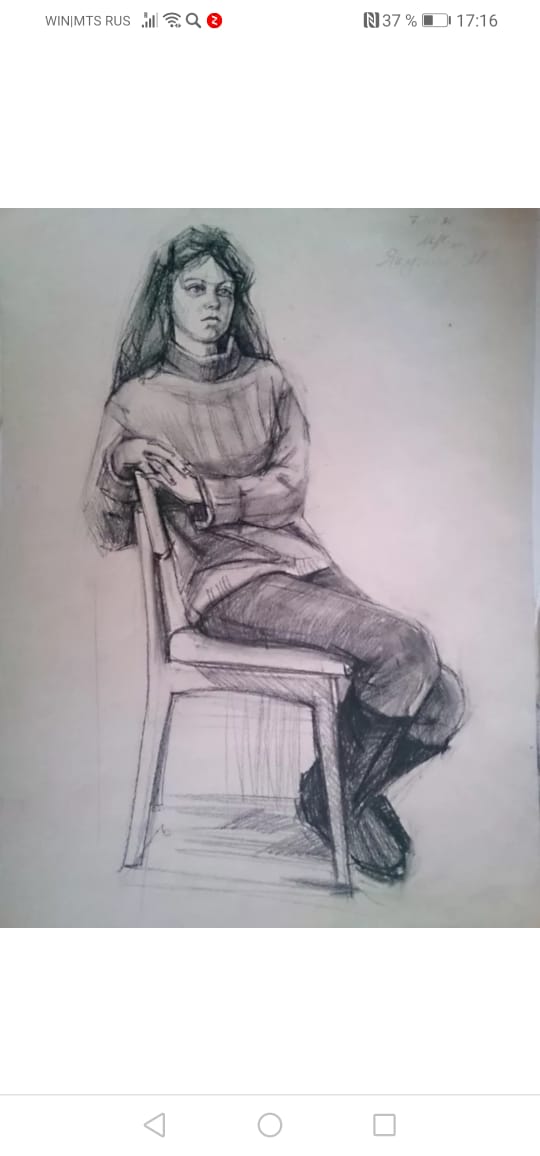 1 этап. Компоновка фигуры человека в листе.2 этап. Построение и определение пропорций фигуры человека.3 этап. Легкая светотеневая проработка.Фотографии основных этапов работы над заданием присылайте в группу WatsApp. Будут вопросы, пишите. С уважением Ирина Евгеньевна.